Совет города Нурлат Нурлатского муниципального районаРеспублики Татарстан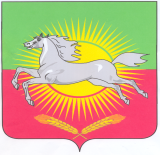 КАРАРРЕШЕНИЕот  22 мая  2017 год                                                                     № 49 О состоянии уплаты земельного налога по итогам 2016 года в бюджет   города Нурлат Нурлатского муниципального района.        Заслушав и обсудив информацию  председателя  Финансово-бюджетной палаты  Нурлатского муниципального района Ф.В. Сагировой, Совет города Нурлат Нурлатского муниципального района,   РЕШИЛ: 1. Информацию председателя  Финансово-бюджетной палаты  Нурлатского муниципального района Ф.В. Сагировой, принять к сведению. 2.     Рекомендовать:2.1. Финансово-бюджетной палате Нурлатского муниципального района совместно с Межрайонной инспекцией Федеральной налоговой службы № 12 по Республике продолжить работу по получению доходов от уплаты земельного налога в местный бюджет города Нурлат Нурлатского муниципального района в соответствии с требованиями Налогового кодекса и нормативно-правовых актов Российской Федерации и Республики Татарстан.3.  Контроль за  исполнением настоящего решения возложить на первого заместителя  руководителя Исполнительного комитета Нурлатского муниципального  района.Председатель Советагорода Нурлат Нурлатского муниципального района Республики Татарстан                                                                      Р.А.  Кузюров